1.6	рассмотреть возможные дополнительные первичные распределения:1.6.1	250 МГц фиксированной спутниковой службе (Земля-космос и космос-Земля) в диапазоне между 10 ГГц и 17 ГГц в Районе 1;1.6.2	250 МГц в Районе 2 и 300 МГц в Районе 3 фиксированной спутниковой службе (Земля-космос) в диапазоне 13−17 ГГц;и рассмотреть регламентарные положения в отношении существующих распределений фиксированной спутниковой службе в каждом из диапазонов, учитывая результаты исследований МСЭ-R, в соответствии с Резолюциями 151 (ВКР-12) и 152 (ВКР-12), соответственно;ВведениеДанное предложение согласуется с задачами предложения группы стран [Документ 79]: Предложения для работы Конференции – пункт 1.6 повестки дня. Его целью является представление дополнительных соображений к этому документу.В соответствии с Резолюциями 151 (ВКР-12) и 152 (ВКР-12) были проведены исследования возможных полос частот для нового первичного распределения 250 МГц фиксированной спутниковой службе в направлении Земля-космос в диапазоне частот 10–17 ГГц в Районе 1 и в диапазоне частот 13–17 ГГц в Районах 2 и 3, которые включали технические, эксплуатационные и регламентарные аспекты этой темы. Результаты этих исследований показаны, в частности:•	в заключительном Отчете ПСК для ВКР-15:–	субглава 4.1, раздел 4.1/1.6.1 (и следующие разделы) касательно пункта 1.6.1 повестки дня;–	субглава 4.1, раздел 4.1/1.6.2 (и следующие разделы) касательно пункта 1.6.2 повестки дня,•	в разделах Отчета МСЭ-R S.2365 (Документ 4/112):–	10.2.3 и 10.3, в том что касается полосы 14,5–14,8 ГГц;–	11.2.3 и 11.3, в том что касается полосы 14,8–15,35 ГГц,•	в разделах ПНР МСЭ-R S.[R2R3.FSS], подготовленного РГ 4A (Документ 4/115):–	8.2.3 и 8.3, в том что касается полосы 14,5–14,8 ГГц;–	9.2.3 и 9.3, в том что касается полосы 14,8–15,35 ГГц.В частности:1	В отношении полосы 14,5–14,8 ГГцa)	Было проведено восемь исследований, которые обсуждались на уровне ПСК и РГ 4A и включены в соответствующие отчеты; результаты всех исследований показывают, что помехи от ФСС (Земля-космос) ВПС превышают критерий защиты, зависящий от расстояния между приемной станцией ВПС и земной станцией ФСС. Тем не менее станции ВПС (воздушного судна и сухопутные) являются мобильными по характеру; поэтому на практике невозможно установить минимальное расстояние разноса относительно передающей земной станции ФСС.b)	Исследования показали следующее, что:i)	защита систем ВПС может быть обеспечена только при расстояниях разноса между передающей земной станцией ФСС и станцией воздушного судна ВПС в интервале 400–575 км при высоте полета воздушного судна 19 км и в интервале 150–180 км при высоте полета воздушного судна 2,4 км. Фактически это подразумевает исключение возможности работы воздушной станции ВПС в таких зонах;ii)	введение минимального размера антенны земной станции ФСС оказывает незначительное влияние на защиту станции воздушного судна ВПС;iii)	с учетом того, что станция воздушного судна ВПС работает на высотах от 1000 м до 20 000 м, вероятность того, что помехи от земной станции ФСС превысят критерий защиты ВПС, составляет от 24% до 32%, если данная станция воздушного судна ВПС работает на расстоянии от 0 до 200 км от земной станции ФСС. Результаты для данного сценария не зависят от местоположения сухопутной станции ВПС;iv)	при превышении критерия защиты I/N для станции воздушного судна ВПС должна быть начата полная процедура восстановления линии, т. e. воздушное судно должно достичь местоположения за пределами зоны помех, прежде чем линия будет повторно установлена. С учетом различных скоростей (до 200 м/с) и высот (от 3000 м до 10 000 м) воздушного судна, процедура восстановления линии может означать перерыв в работе продолжительностью до нескольких минут;v)	что касается изложенного выше, установка земных станций ФСС, работающих в полосах 14,5−14,8 ГГц и 14,8−15,35 ГГц, привела бы к исключению значительных частей территории (порядка нескольких тысяч квадратных километров) из миссий по воздушному наблюдению с использованием служб ВПС в этих полосах, сопряженному с неприемлемыми эксплуатационными последствиями для этих служб.c)	Необходимое координационное расстояние между станциями ФСС и станциями воздушных судов ВПС превышает 500 км. Следует отметить, что процедура последовательной координации нереализуема на практике с учетом повсеместного распространения сетей ВПС. Действительно, типовая протяженность рабочей области ВПС может достигать нескольких сотен километров и может потребоваться, чтобы ее оценка осуществлялась для каждого конкретного полета; по этим причинам велика вероятность того, что в процесс координации будет вовлечено большое число администраций, и ее продолжительность будет несовместима с эксплуатационными требованиями ВПС.d)	Кроме того, важно понять, что хотя процедура координации в настоящее время введена для Районов 2 и 3 для координации фидерных линий ФСС (Земля-космос) и ПС/ВПС, в этой полосе в настоящее время ни одна земная станция ФСС не заявлена и не связана с функционирующей космической станцией ФСС в этой полосе; вследствие этого, отсутствуют данные, подтверждающие, что ситуация совместного использования частот является реальной и в настоящее время существующей. Кроме того, в случае если в рамках этого распределения эксплуатировались незаявленные земные станции ФСС, отсутствуют данные, подтверждающие, что они могут эффективно сосуществовать с ВПС без введения чрезмерных эксплуатационных ограничений для систем ВПС.e)	Результаты исследований и приведенные выше аспекты подтверждают, что совместное использование частот предлагаемой ФСС в направлении Земля-космос и действующей ВПС неосуществимо.2	В отношении полосы 14,8–15,35 ГГцВ исследованиях указываются те же самые выводы, что и для полосы 14,5−14,8 ГГц. Таким образом, для этой полосы результаты исследований подтверждают, что совместное использование частот предлагаемой ФСС в направлении Земля-космос и действующей ВПС неосуществимо.ПредложениеВ соответствии с предыдущими соображениями Австрия, Бельгия, Дания, Эстонская Республика, Франция, Италия, Латвийская Республика, Лихтенштейн (Княжество), Литовская Республика, Польша (Республика), Румыния и Соединенное Королевство Великобритании и Северной Ирландии возражают против какого-либо дополнительного первичного распределения фиксированной спутниковой службе в направлении Земля-космос в полосе частот 14,5–15,35 ГГц в Районах 1, 2 и 3 в связи с серьезными помехами существующим глобальным службам. Данная позиция выражена в предложении группы стран об отсутствии изменений (NOC), представленном в Документе 79 ВКР-15.______________Всемирная конференция радиосвязи (ВКР-15)
Женева, 2–27 ноября 2015 года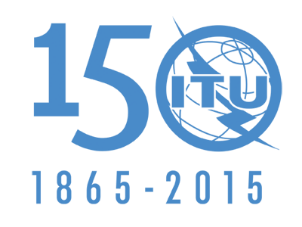 МЕЖДУНАРОДНЫЙ СОЮЗ ЭЛЕКТРОСВЯЗИКОМИТЕТ 5Пересмотр 2
Документа 119-R13 ноября 2015 годаОригинал: английскийАвстрия, Бельгия, Дания, Эстонская Республика, Франция, Италия, Латвийская Республика, Лихтенштейн (Княжество), Литовская Республика, Польша (Республика), Румыния, Соединенное Королевство Великобритании и 
Северной ИрландииАвстрия, Бельгия, Дания, Эстонская Республика, Франция, Италия, Латвийская Республика, Лихтенштейн (Княжество), Литовская Республика, Польша (Республика), Румыния, Соединенное Королевство Великобритании и 
Северной ИрландииПРЕДЛОЖЕНИЯ ДЛЯ РАБОТЫ КОНФЕРЕНЦИИПРЕДЛОЖЕНИЯ ДЛЯ РАБОТЫ КОНФЕРЕНЦИИПункт 1.6 повестки дняПункт 1.6 повестки дня